 　2023年度　給付型「実践型就業チャレンジ研修」申込書　	　必要事項をご記入ください。(※は必須項目)    　      記入年月日：　　年　　月　　日　　          　( 記載された個人情報につきましては、関係する用件のみに使用させていただきます。)　　　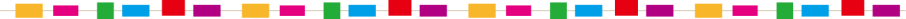 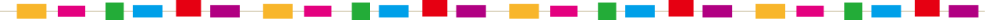 　　フ リ ガ ナ※　氏　　　名　　フ リ ガ ナ※　氏　　　名※　生年月日西暦　　　    　年　　　　月　　　　日    (　　　　歳)※　住　　　所〒※　電話番号メールアドレス※  職　　　種○保健師　　○助産師　　○看護師　　○准看護師※　現在の就業状況○現職中　  　○離職中　　  ○就業経験なし※興味のある施設の有無○あり　　　　○なし興味のある施設名あれば、分かる範囲でご記入ください。この研修を知ったのは？（複数回答可）　・ハローワーク案内　　・ポスター広告　　・自宅郵送のちらし　・愛媛県ナースセンターのホームページ（特設サイト）　・愛媛県ナースセンターの職業相談や電話　・知人、家族など連絡事項連絡時間帯や相談に関しての備考があれば、ご記入ください。